Na temelju člank 43. Statuta Općine Matulji („Službene novine Primorsko - goranske županije“, broj: 26/09 , 38/09, 17/14. 29/14, 4/15 – pročišćeni tekst 39/15 i 07/18), članka 29. Odluke o izvršavanju Proračuna Općine Matulji za 2020. godinu („Službene novine Primorsko - goranske županije“, broj: 32/19 i 17/20), i članka 7. Pravilnika o utvrđivanju kriterija, mjerila i postupaka za odobravanje financiranja udruga i drugih organizacija civilnog društva iz Proračuna Općine Matulji („Službene novine Primorsko-goranske županije“ broj 20/16), Općinski načelnik Općine Matulji, donosi ODLUKU o raspodjeli financijskih sredstava za financiranje javnih potreba u 2020. godini za područje poljoprivrede i zaštite okolišaNa temelju prijava pristiglih na Javni natječaj za financiranje programa / projekata / manifestacija koje provode udruge i druge organizacije civilnog društva, sredstvima proračuna Općine Matulji za 2020. godinu raspoloživa sredstva Proračuna Općine Matulji se raspoređuju prema pojedinim područjima kako slijediPodručje poljoprivrede – planirana sredstva za raspodjelu iznose 80.000,00 kn Područje zaštite okoliša – planirana sredstva za raspodjelu iznose 40.000,00 kn Sukladno članku 27. Pravilnika o utvrđivanju kriterija, mjerila i postupaka za odobravanje financiranja udruga i drugih organizacija civilnog društva iz Proračuna Općine Matulji („Službene novine Primorsko-goranske županije“ broj 20/16), sa svim korisnicima kojima su odobrena financijska sredstva za provedbu projekta, programa i/ili manifestacije, Općina Matulji će u roku od 30 dana od dana donošenja Odluke o raspodjeli financijskih sredstava  potpisati ugovor o financiranju programa/projekata/manifestacija.Ova Odluka objaviti će se na web stranici Općine Matulji.                                                                                                              Općinski načelnik    Općine Matulji:                                                                                                                                Mario Ćiković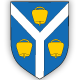 OPĆINA MATULJIOpćinski načelnikOPĆINA MATULJIOpćinski načelnikKLASA:   612-01/20-01/0005 URBROJ: 2156/04-03-01/5-20-0007 Matulji, 09.07.2020 KLASA:   612-01/20-01/0005 URBROJ: 2156/04-03-01/5-20-0007 Matulji, 09.07.2020 RED. BRPODNOSITELJ ZAHTJEVANAZIV PROJEKT /PROGRAMA / MANIFESTACIJEIZNOS FINANCIJSKE POTPORE1.PČELARSKA UDRUGA UČKA BEZ PČELA NEMA BUDUĆNOSTI10.000,002.LOVAČKO DRUŠTVO LISJAK KASTAVNABAVKA MOTORNIH PILA10.000,003.UDRUGA PROIZVOĐAČA BRGUJSKOG KAPUZA "BRGUJSKI KAPUZ"REVITALIZACIJA AUTOHTONE SORTE BRGUJSKI KAPUZ20.000,004.UDRUGA PROIZVOĐAČA GROZJA I VINA "JARBOLA"OBNOVA I ODRŽAVANJE SUHOZIDA I POLJOPRIVREDNIH PUTOVA ZVONEJSKIH NJIVA U FUNKCIJI OČUVANJA I REVITALIZACIJE POLJOPRIVREDNE PROIZVODNJE NA PODRUČJU OPĆINE MATULJI20.000,00UKUPNOUKUPNOUKUPNO60.000,00RED. BRPODNOSITELJ ZAHTJEVANAZIV PROJEKT /PROGRAMA / MANIFESTACIJEIZNOS FINANCIJSKE POTPORE1.HRVATSKA UDRUGA STANARA I SUVLASNIKA ZGRADAMOBILNI EKO-KUTAK5.000,00UKUPNOUKUPNOUKUPNO5.000,00